SURAT KUASA PENGEMBALIAN PAJAK YANGSEHARUSNYA TIDAK TERUTANG(POWER OF ATTORNEY FOR CLAIMING TAX REFUNDOF INDONESIA WITHHOLDING TAX)	Saya yang bertanda tangan di bawah ini :	(I, the undersigned:)	Nama		:	.................................................................................................................	(Name)	Alamat		:	.......................................................................................................................	(Address)			........................................ Nomor Telepon : ...........................................								     (Phone Number)			 (the claimant - individual)      (the claimant - management of non individual entity)	Informasi Pemohon 	:	(Information of the claimant:)	Nama 		: 	..................................................................................................................	(Name)	No. Identitas Pajak	:	..................................................................................................................	(Taxpayer ID No.)	Alamat		:	........................................................................................................................	(Address)			........................................ Nomor Telepon : .............................................								     (Phone Number)	Negara 		: 	......................................................................................	(Country/jurisdiction)	dengan ini memberikan kuasa kepada:	(herewith give the power of attorney to:)	Nama 			: 	.....................................................................................................	(Name)	No. Identitas Pajak 	: 	.....................................................................................................	(Taxpayer ID No.)	Alamat		:	.........................................................................................................................	(Address)			................................................ Nomor Telepon : ................................									(Phone Number)	selaku pemotong atau pemungut pajak, untuk bertindak untuk dan atas nama saya untuk mengajukan permohonan pengembalian kelebihan pemotongan/pemungutan pajak di Indonesia, termasuk untuk melengkapi lampiran-lampiran yang dibutuhkan kepada Direktur Jenderal Pajak, dan menerima pengembalian kelebihan pembayaran pajak yang telah disetujui oleh Direktur Jenderal Pajak.	(as the withholding tax agent, to act on my behalf to lodge the application for claiming tax refund of Indonesia tax withholding, including the required attachments to the Director General of Taxes, and to receive the tax refund approved by the Director General of Taxes.)	Dalam hal permohonan pengembalian kelebihan pemotongan/pemungutan pajak telah disetujui oleh Direktur Jenderal Pajak, saya:	(In terms of the application for claiming tax refund on Indonesin withholding tax is approved by the Director General of Taxes, I :		(am willing to calculate the tax refund as the payment of the withholding agent tax liability)		(am not willing to calculate the tax refund as the payment of the withholding agent tax liability)	Surat Kuasa ini dibuat untuk dapat digunakan sebagaimana mestinya.	(This power of attorney is made to be used for the purposes so indicated.)	________________________________________	Tempat dan Tanggal (bln/hr/thn)	(Place and Date (mm/dd/yyyy))	*) Pilih yang sesuai	(Please check the appropriate box)Surat Kuasa Bagi Subjek Pajak Luar Negeri Yang Tidak Memiliki Bentuk Usaha Tetap Di Indonesia Kepada Pemotong Atau Pemungut: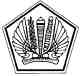 KEMENTERIAN KEUANGAN REPUBLIK INDONESIADIREKTORAT JENDERAL PAJAKbertindak sebagai : *) Pemohon Individual Pengurus/Wakil	bersedia untuk memperhitungkan kelebihan pemotongan/pemungutan pajak tersebut dengan utang pajak pemotong atau pemungut pajak.	tidak bersedia untuk memperhitungkan kelebihan pemotongan/pemungutan pajak tersebut dengan utang pajak pemotong atau pemungut pajak.Tanda tangan penerimakuasa(Signature of the proxy)Tanda tangan pemberi kuasa atau yang mewakili(Signature of the claimant orindividual authorized to sign onbehalf of the claimant)Jabatan(Capacity in which acting)